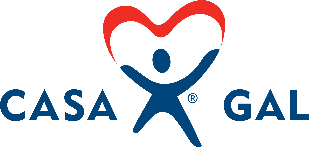 Resource Development PlanThis Resource Development plan shall be used in conjunction with the program’s Strategic Plan, DEI plan, and Education and Community Awareness Plan. In order to cultivate resources, this program must look to various channels of communication in order to establish relationships. Bringing in new financial resources, as well as sustaining existing resources, is a critical component of creating a successful program. Resource Development includes financial development and sustainability, and volunteer recruitment and retention. Each month, we will research and utilize National CASA’s marketing tools for various designated months and appreciation days. Things to consider while implementing this planDonors/grantors want:Immediate acknowledgments or prompt personal giftsConfirmation that their donations have been used appropriatelyInformation about what was impacted due to their giftVolunteer Recruitment and Retention requires:Knowledge of CASA Marketing/social media presenceVolunteer recognitionAcknowledgment of achievementsAcquisitionsLocal BusinessesCorporate SponsorshipsCurrent VolunteersPast VolunteersGrantsJanuary FebruaryNewspaper ArticleMarchAnnual Report with EnvelopeQuarterly Newsletter with appealResearch Grant OpportunitiesAprilSocial Media Blast – Child Abuse Awareness MonthChild Abuse Awareness Month FlyerDirect mailing with Child Abuse Awareness Month appealMayNational Foster Care MonthDirect ContactVolunteer’s Day Cards –Certificate of AppreciationJuneReunification Month Volunteer Appreciation EventVOCA GrantJulySocial Media blastCounty Commissioner AppealAugustThank you postcardsSeptemberNewsletter with EnvelopeUnited Way GrantOctoberNewspaper ArticleNovemberYear-End AppealYear-End AppealVolunteer Appreciation giftsYear-End AppealDecemberSocial Media Year-End Ask and Holiday postsPersonal Calls; Holiday CardsPersonal Calls; Holiday CardsHoliday Thank You CardsHoliday Thank You Cards